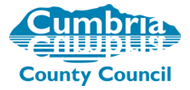 Health and Safety Update February 2021Health and Safety Update February 2021	1Risk Assessments	1School COVID-19 Risk Assessments	1RIDDOR reporting of COVID-19	1First Aid	2Fire Safety	2Ventilation	2Disinfecting using fog, mist, and other systems during the coronavirus pandemic.	3Safety Update- Mac Floormaster SD Scrubber Dryer	3References and Related documents	3Contact details	4Model COVID-19 Risk Assessment for Lateral Flow Antigen testing for Primary and Nursery Staff	5Risk AssessmentsSchool COVID-19 Risk AssessmentsThis school operations risk assessment should be regularly reviewed and the control measures already in place must be robustly reinforced and all staff reminded of the main controls to help minimise risks of viral transmission.  This is equally important where attendance is limited to only vulnerable children and young people and the children of critical workers.The latest version of the risk assessment can be found here: COVID-19 Schools Update 07 JanuaryLateral Flow Testing of Staff in Primary and Nursery Schools Risk AssessmentFrom the 25th January, Lateral Flow Testing has been made available to Primary and Nursery School settings to carry out twice weekly tests on staff.  A model risk assessment is available to support the setting in the process from delivery to disposal.  The model risk assessment can be found here For those schools who have completed their LFT risk assessment, an extra row has been added to address changes in the Government guidance regarding taking LFT tests within 90 days of a positive result.RIDDOR reporting of COVID-19There is no requirement under RIDDOR to report incidents of disease or deaths of members of the public, patients, care home residents or service users from COVID-19.HSE have issued additional guidance regarding what should be reported under the RIDDOR regulations regarding Coronavirus.  Details can be found hereFirst AidFirst Aid Certificate ExtensionsFirst Aid providers have resumed first aid training and assessment, however there are backlogs and limited availability of most courses for First Aid at Work and Emergency First aid at Work certificates requalification.  Certificates that expired after 16 March 2020 can remain valid until 31 October or 6 months from the date of expiry whichever is later.  All requalification training for these certificates should be completed by 31 March 2021.  Face to Face First Aid training is currently not available through Traded Services.The HSE published guidance on first aid which will support local risk assessments and provide guidance for first aiders.  HSE Guidance – First Aid during Coronavirus Outbreak Fire SafetyRegular fire safety checks must continue as normal where schools remain open.  Consider making any adjustments to fire drills to allow for social distancing as appropriate.VentilationIncreased ventilation is one of several recommendations to reduce the risk of Coronavirus (COVID-19) transmission indoors and should therefore be used in conjunction with other government advice including working from home, social distancing, wearing of face coverings, good hygiene practices, workplace cleaning and test and trace.The HSE has issued guidance on Ventilation and air conditioning during the coronavirus (COVID-19) pandemic.  This guidance will help identify poorly ventilated areas and provide steps that can be taken to improve ventilation.  Whilst the HSE recommends the use of Carbon Dioxide Monitors (CO2) as method to identify high CO2 levels leading to poor ventilation, Building Bulletin 101 Guidelines on ventilation, thermal comfort and indoor air quality in Schools states: The variety of applications for CO detection within educational establishments requires the selection of the most appropriate CO detector for each location. They must be installed and located in accordance with the manufacturer’s instructions.Where possible ventilation should be provided by opening windows and allowing fresh air to circulate. You may leave internal doors open (to limit the need to use door handles and aid ventilation) but you must consider safeguarding issues and in respect of fire safety ensure that there is an agreed procedure in place to close these behind you at the end of the day or during a drill to mitigate fire spread.Mechanical ventilation systems – these should be adjusted to increase the ventilation rate wherever possible, and checked to confirm that normal operation meets current guidance (if possible, systems should be adjusted to full fresh air or, if not, then systems should be operated as normal as long as they are within a single room and supplemented by an outdoor air supply) Natural ventilation – opening windows (in cooler weather windows should be opened just enough to provide constant background ventilation and opened more fully during breaks to purge the air in the space). Fans and Air cleaning units - desk and ceiling fans can be used provided the area is well ventilated.  NOTE: You would need to check your fire risk assessment if you are using desk fans and make sure they have been tested and are safe to use- avoid trailing cablesHeating should be used as necessary to ensure comfort levels are maintained particularly in occupied spaces.If you have significant concerns that your heating/ventilation systems are not COVID safe you should seek further input from a competent Building Services Engineer in line with CIBSE guidanceDisinfecting using fog, mist, and other systems during the coronavirus pandemic.HSE guidance on disinfecting premises during the coronavirus pandemic has been updated to include joint advice on risks to health that can be created by using walk-through spraying or misting systems.Safety Update- Mac Floormaster SD Scrubber DryerWe recently had a near miss incident reported by one of our schools where a battery in a MAC Floormaster SD500 Scrubber Dryer blew up.  The equipment had been serviced but the battery had never been replaced since it was purchased in 2012.  Thankfully no one was injured, and no damage was done.  However please ensure that if you do have the same equipment, that you check if the batteries need to be replaced. References and Related documentsPrimary Schools Sharing PlatformChildren of critical workers and vulnerable children who can access schools or Educational settingsRestricting attendance during the National Lockdown - SchoolsCoronavirus (COVID-19) guidance for educational settingsSafe working in education childcare and children's social care Contact detailsThe County Council provide access to the advice and support of the Health and Safety Team, Property Team, Public Health and Learning Improvement Service  Whatever your query we encourage you to contact us for help and support full contact details for the  Health and Safety team can be found on the Schools Portal.Further support can be obtained from your Trade Union and Health and Safety Representatives.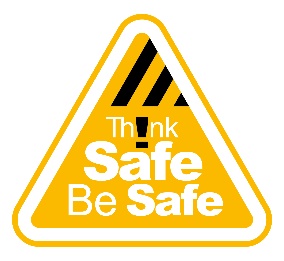 Model COVID-19 Risk Assessment for Lateral Flow Antigen testing for Primary and Nursery StaffThe role of the COVID-19 Coordinator Communicating with stakeholdersEnsuring staff have the right instructions and that they sign for the test kits using the test kit logReporting incidents and carry our risk managementStoring and reporting any required dataRe-order tests when required (advice on how to do this will follow from NHS Test and Trace)The role of the Registration Assistant (can be the same person)Distributing the correct number of test kits to staff and managing the schedule for the distribution of the next sets of kitsInputting test results from staff into the school/nursery Test results registerSend out reminders to participants to communicate their results online or by phone and to the school/nursery Responding to staff questions Should I still take part in the asymptomatic testing programme if I have recently tested positive for COVID-19?If staff have recently (within 90 days) tested positive for COVID-19, they are likely to have developed some immunity to the virus. However, we are not yet certainwhether individuals can still spread the virus to others. Given the current prevalence of the virus and the pressing need to reduce transmission, we encourage staff to take an LFD test regardless of whether they have tested positive previously as this is a good indicator of high viral load, and therefore infectiousness. If staff have recently tested positive for COVID-19, they should complete their period of isolation before returning to school or nursery and resume twice-weekly testing. If symptoms (other than cough or a loss of, or change in, normal sense of taste or smell) persist, this could be longer than the normal 10-day self-isolation period for confirmed cases. This is described in stay-at-home guidance for households with possible or confirmed coronavirus (COVID-19) infection.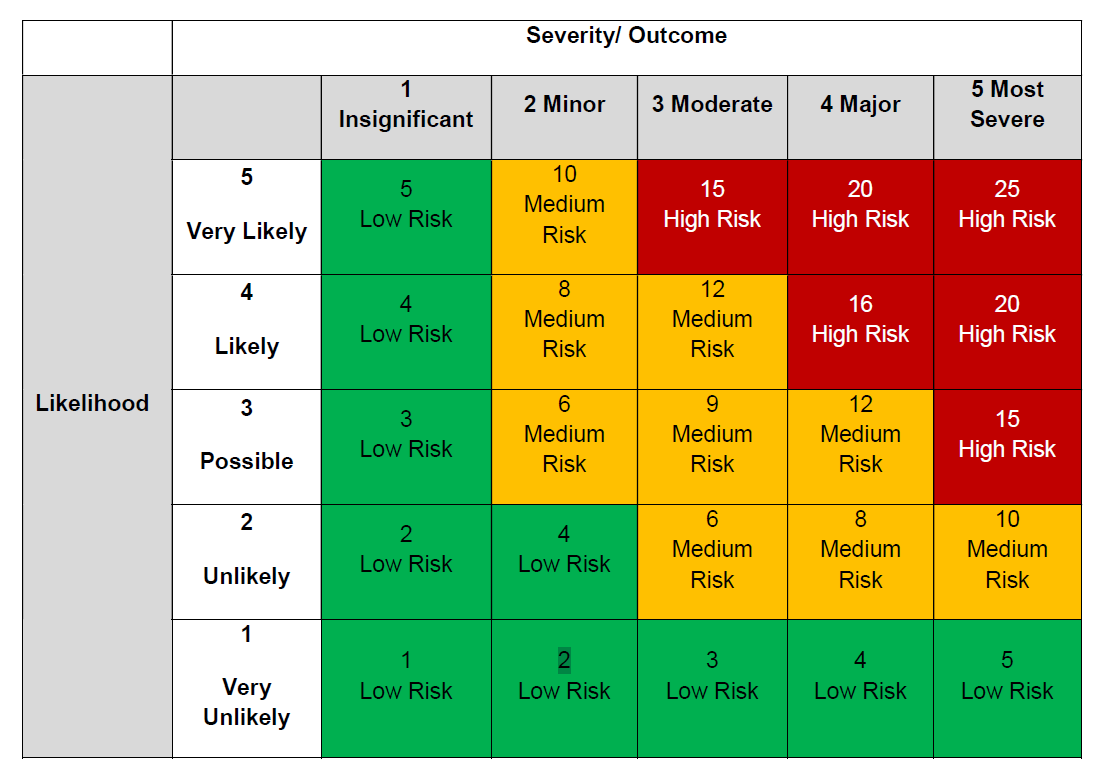 The role of the COVID-19 Coordinator Communicating with stakeholdersEnsuring staff have the right instructions and that they sign for the test kits using the test kit logReporting incidents and carry our risk managementStoring and reporting any required dataRe-order tests when required (advice on how to do this will follow from NHS Test and Trace)The role of the Registration Assistant (can be the same person)Distributing the correct number of test kits to staff and managing the schedule for the distribution of the next sets of kitsInputting test results from staff into the school/nursery Test results registerSend out reminders to participants to communicate their results online or by phone and to the school/nursery Responding to staff questions whether individuals can still spread the virus to others. Given the current Education Infection Control Call CentreEducationIPC@cumbria.gov.uk0800 783 1968DfE Helpline0800 046 8687Health and Safety Team healthandsafety@cumbria.gov.ukJudith.chandler1@cumbria.gov.uk01228 22161607584 534670Property repairs PortalProperty Repairs PortalBuilding.maintenance@cumbria.gov.uk01228 221106RepresentativeTrade UnionEmail addressBrendan McManusNASUWTfbmcmanus@icloud.comAnn KayNational Education Union81gil@tiscali.co.ukStephen WilkinsonAssociation of School & College Leadersstephen.wilkinson@ascl.org.ukBrian Pearsonbrian.pearson8@btinternet.comChris BrooksbankNational Education Unionchris.brooksbank@exec.neu.org.ukThomas StewartUnison thomas.stewart@unisoncumbria.co.uk